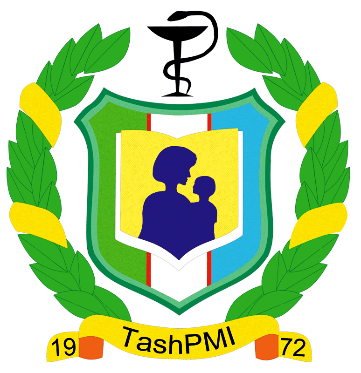 Тошкент педиатрия тиббиёт институтиМоддий рағбатлантиришга даъвогар ____________________________факультети
____босқич_______гуруҳ талабаси
____________________________________________
_______________________________________нинг(Ф.И.Ш)
РАҒБАЛАНТИРИШ ПАПКАСИТошкент – 2020ТОШКЕНТ ПЕДИАТРИЯ ТИББИЁТ ИНСТИТУТИ МОДДИЙ ҚЎЛЛАБ-ҚУВВАТЛАНИШГА ДАЪВОГАР ТАЛАБАНИНГАНКЕТАСИ____________________________________________________
____________________________________________________                                 (Ф.И.Ш) ____________Тошкент педиатрия тиббиёт институтининг________         (ОТМ) ____________________________факультети____босқич_______гуруҳ талабаси.2. Яшаш манзили (вилоят, шаҳар,туман) ____________________________________________________________________________________________________________________________________________________________________________________________________________3. Паспорт серияси _____  рақами ______________, ______________санасида ___________________________ туман ИИБ томонидан берилган.4. Телефон рақами (Telegram)  _________________________________ 
Даъвогар талаба				Ф.И.Ш.Қабул қилди:Факультет деканининг
	курс бўйича ўринбосари			Ф.И.Ш.